COPIII, PRIETENII NATURII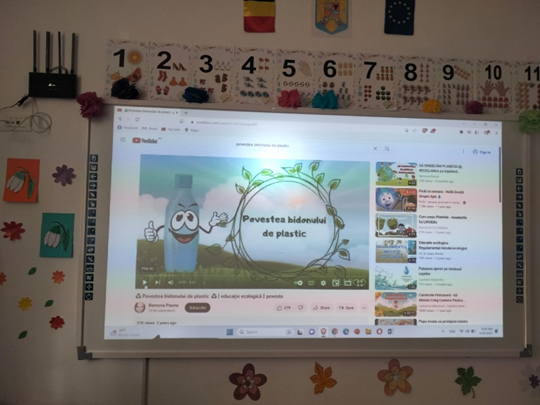 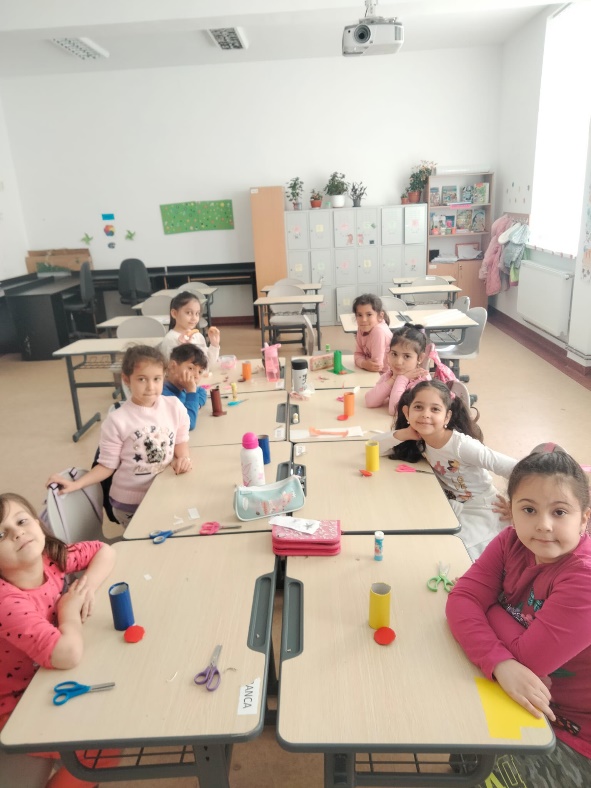 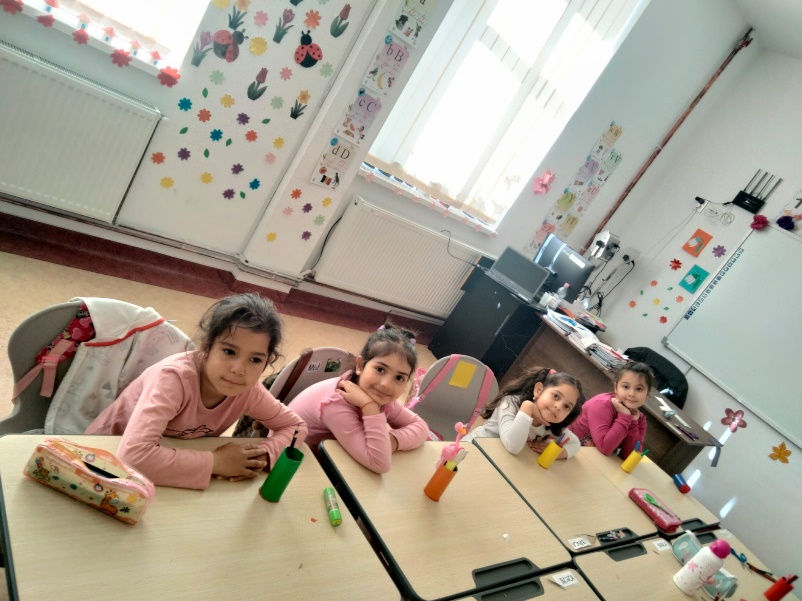 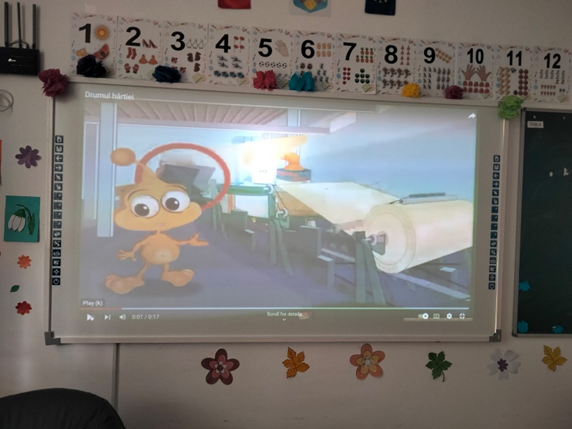 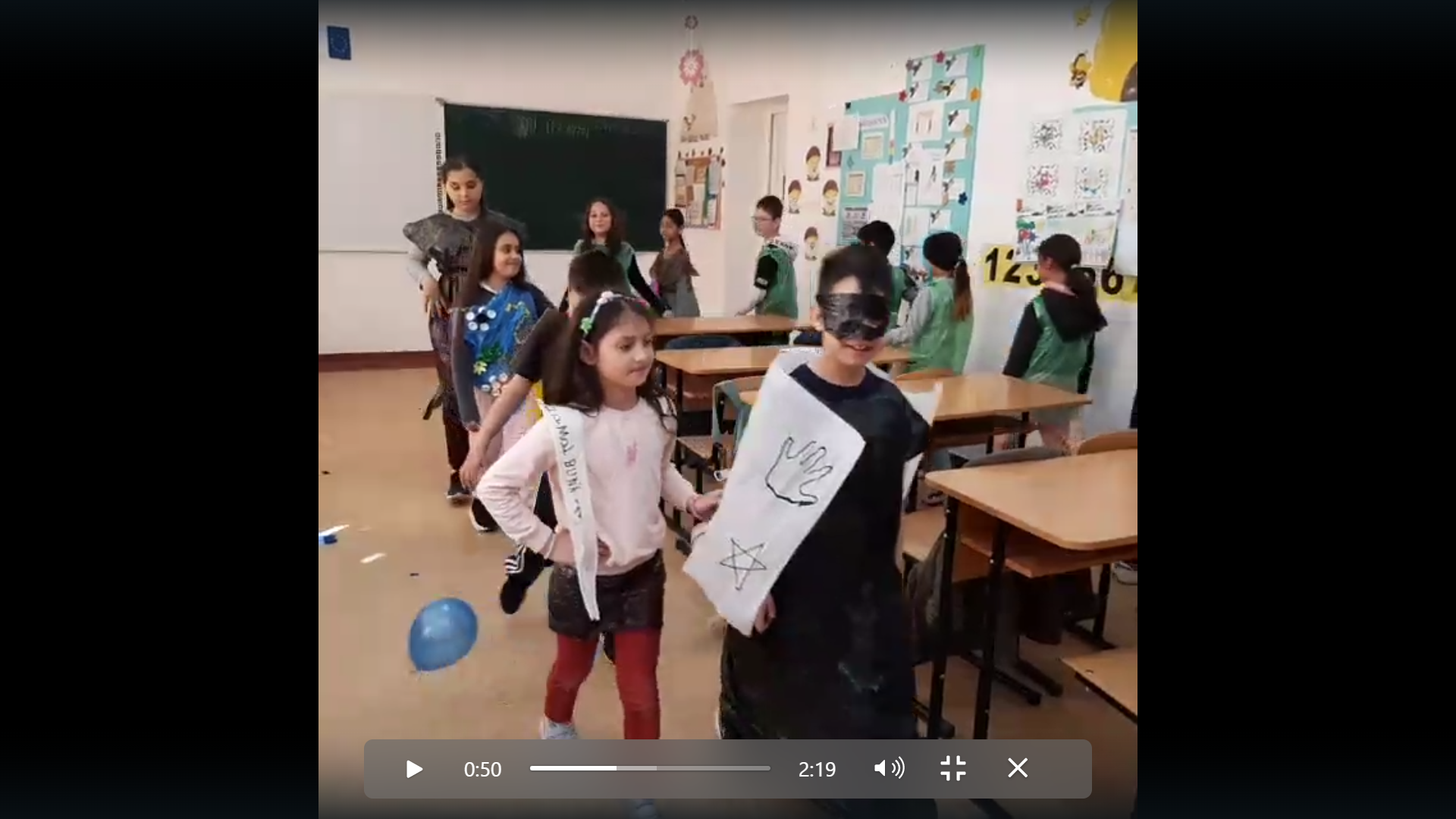 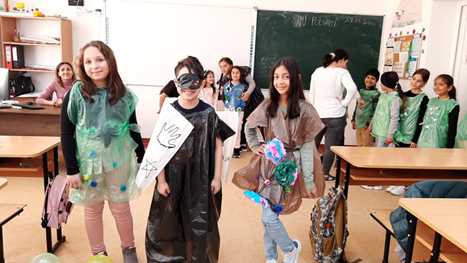 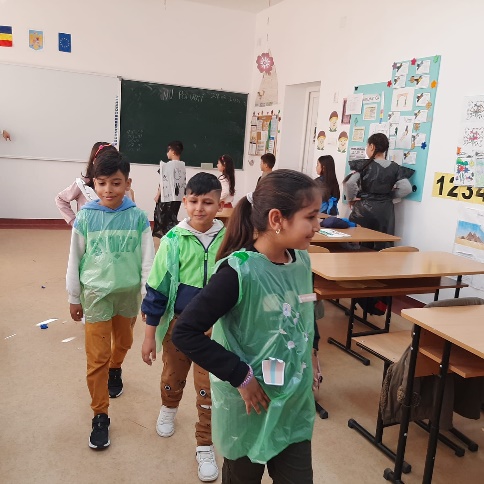 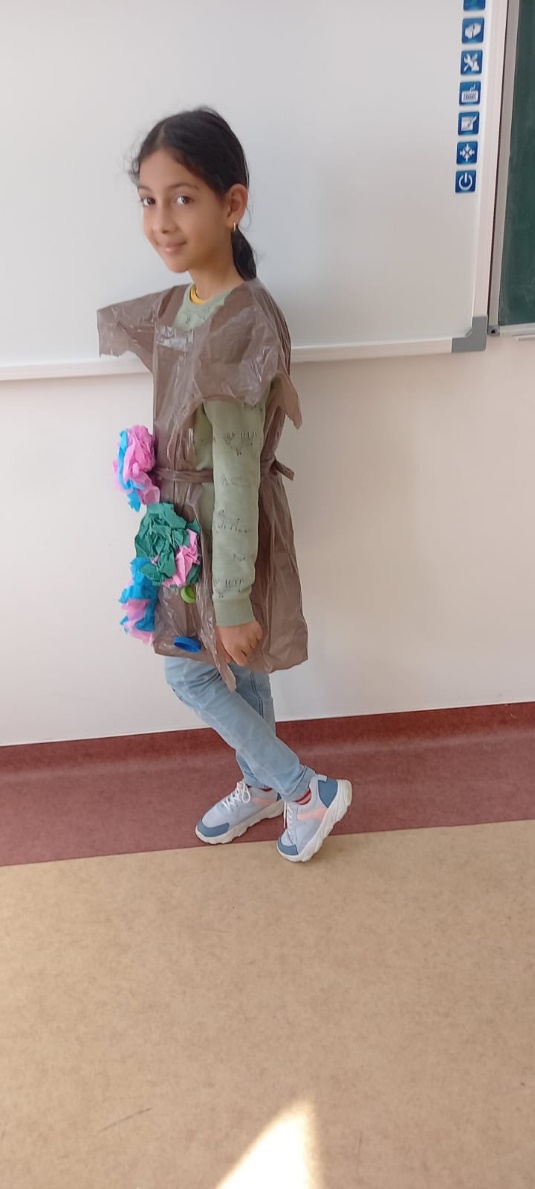 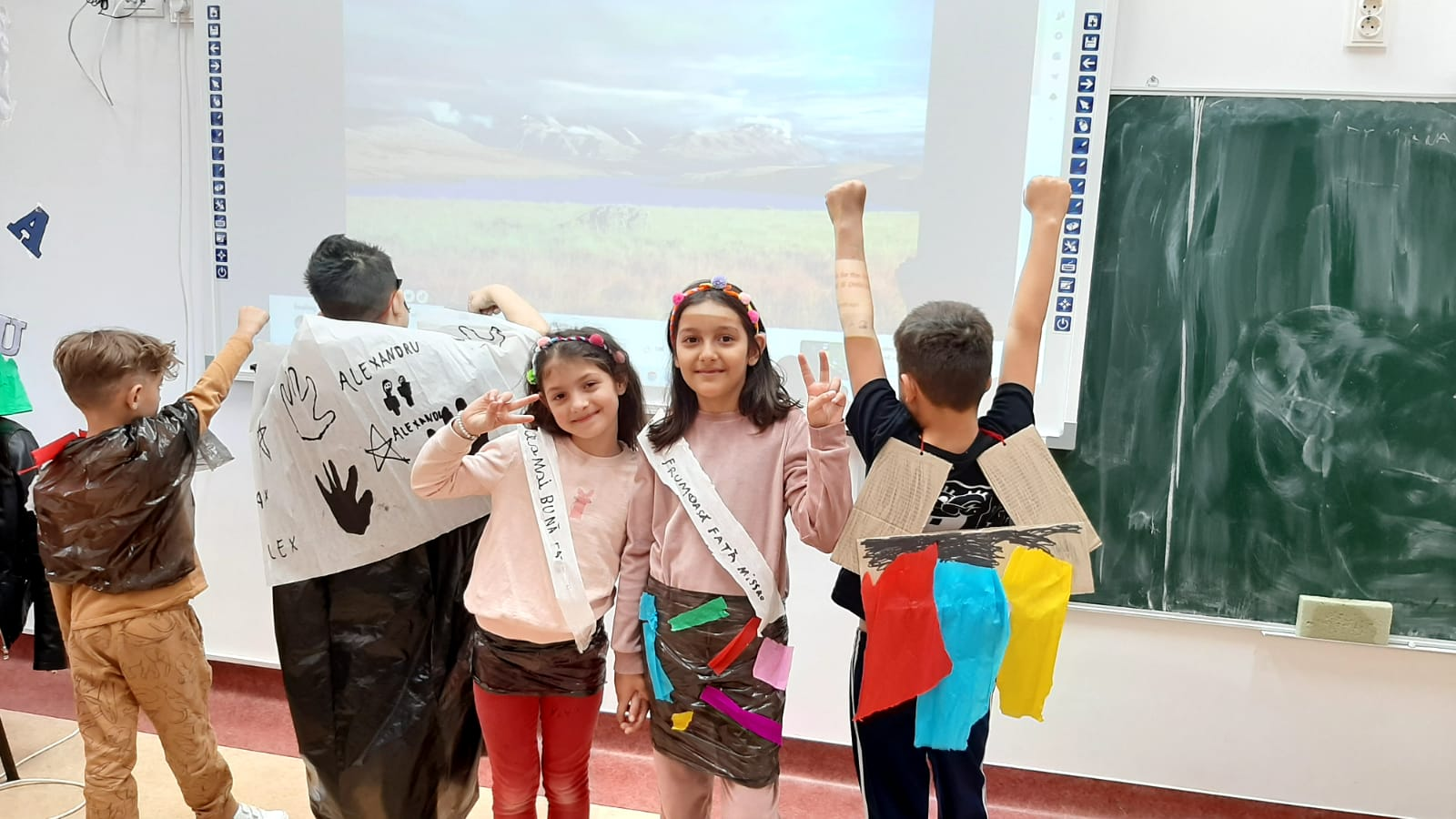 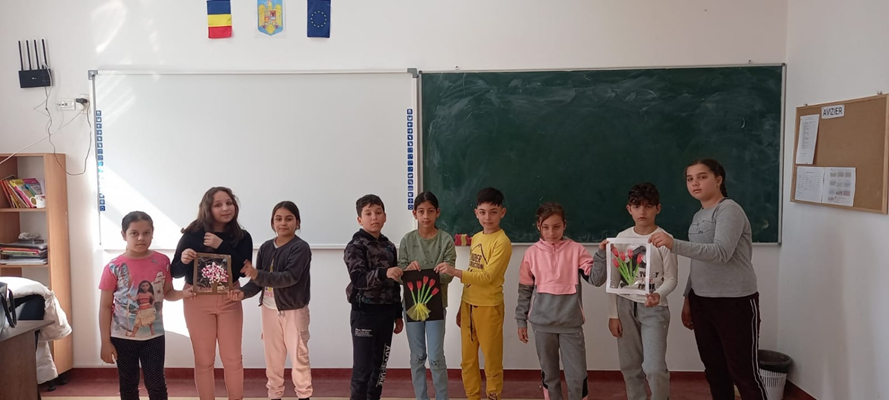 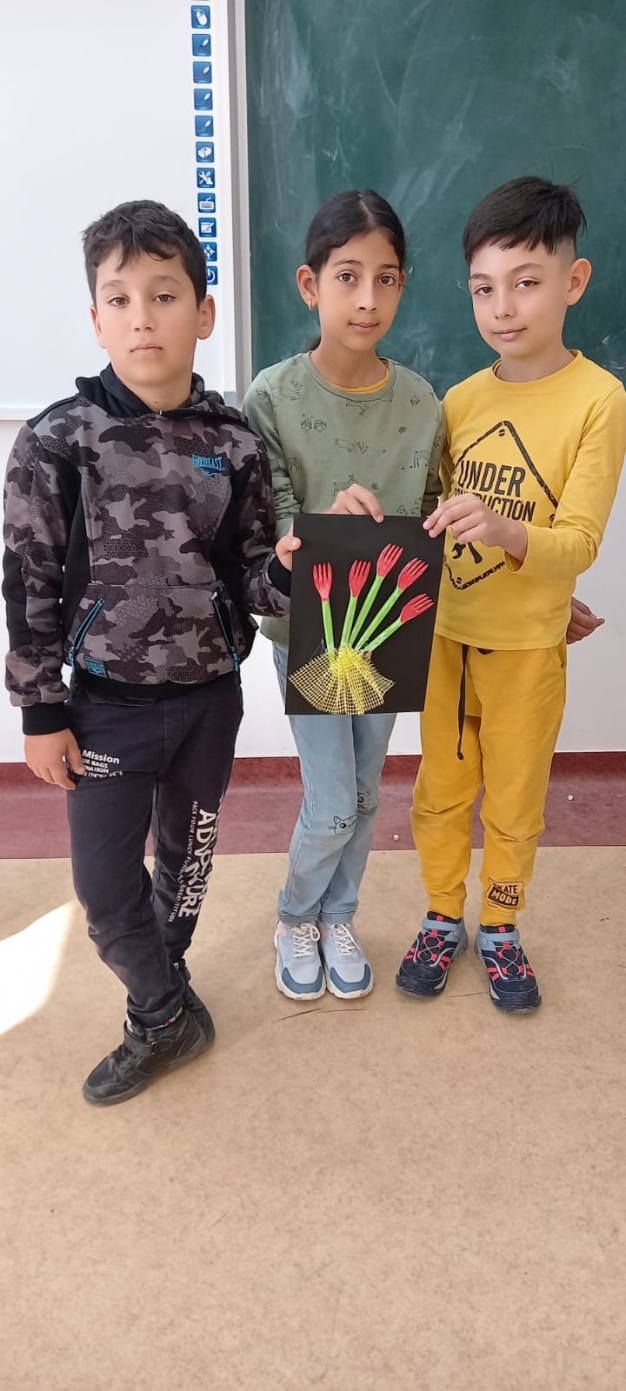 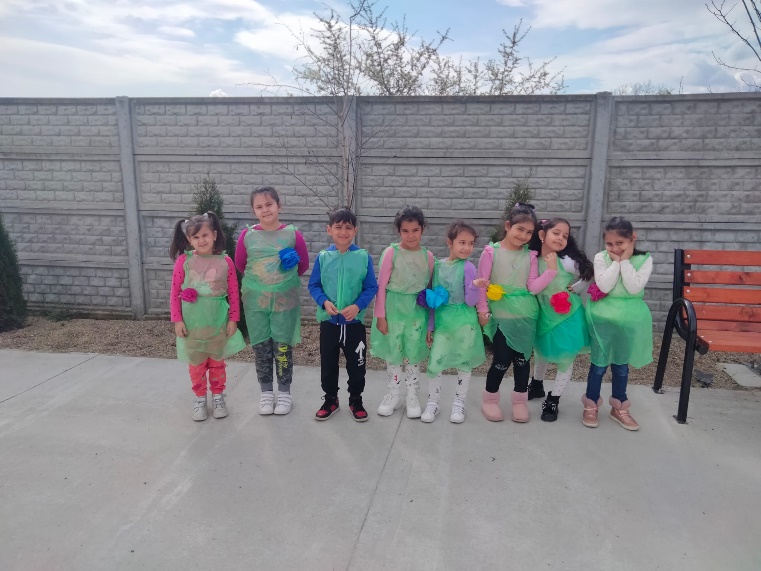 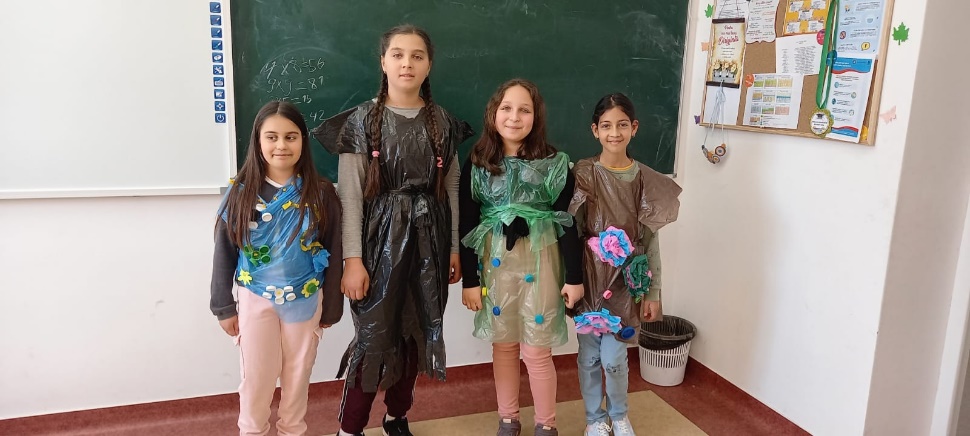 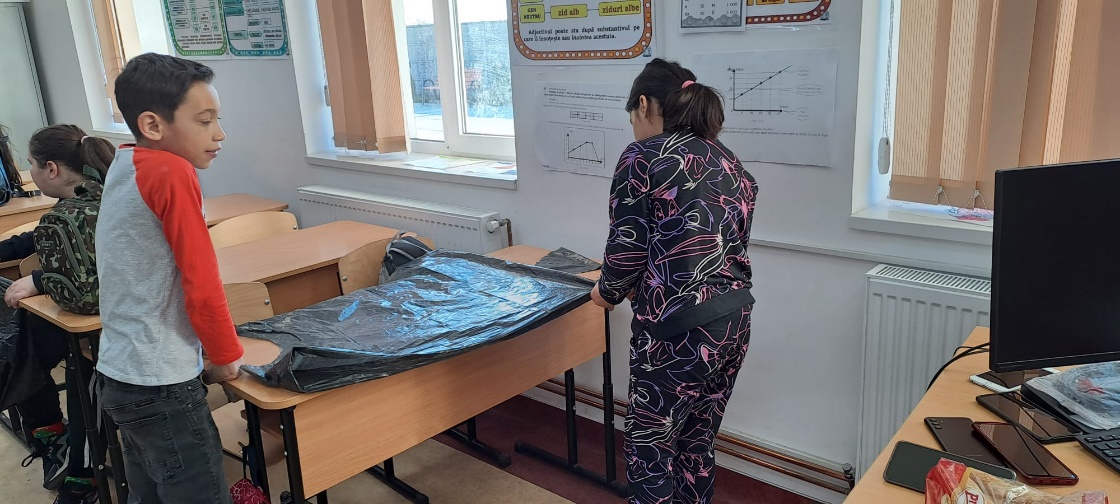 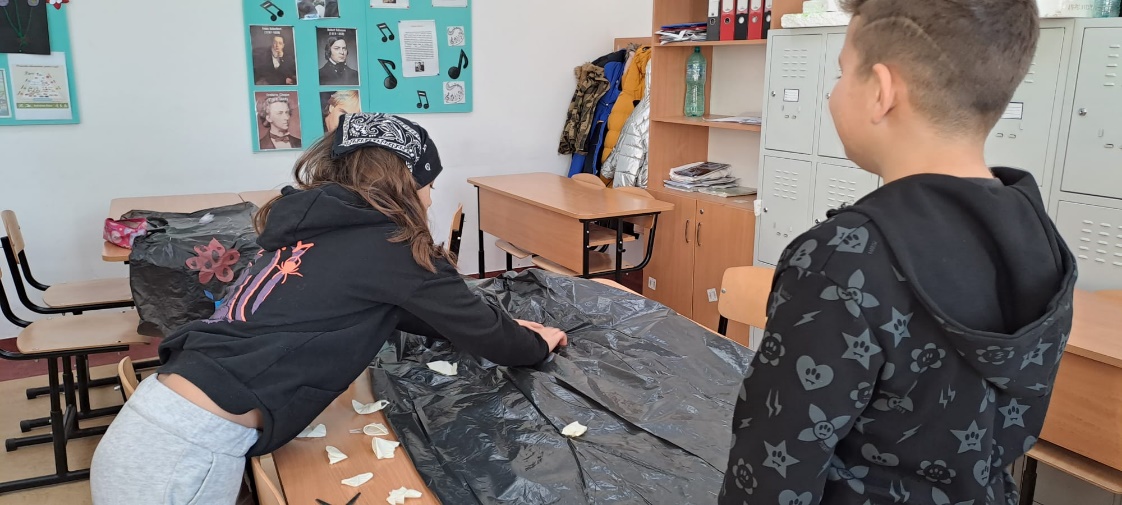 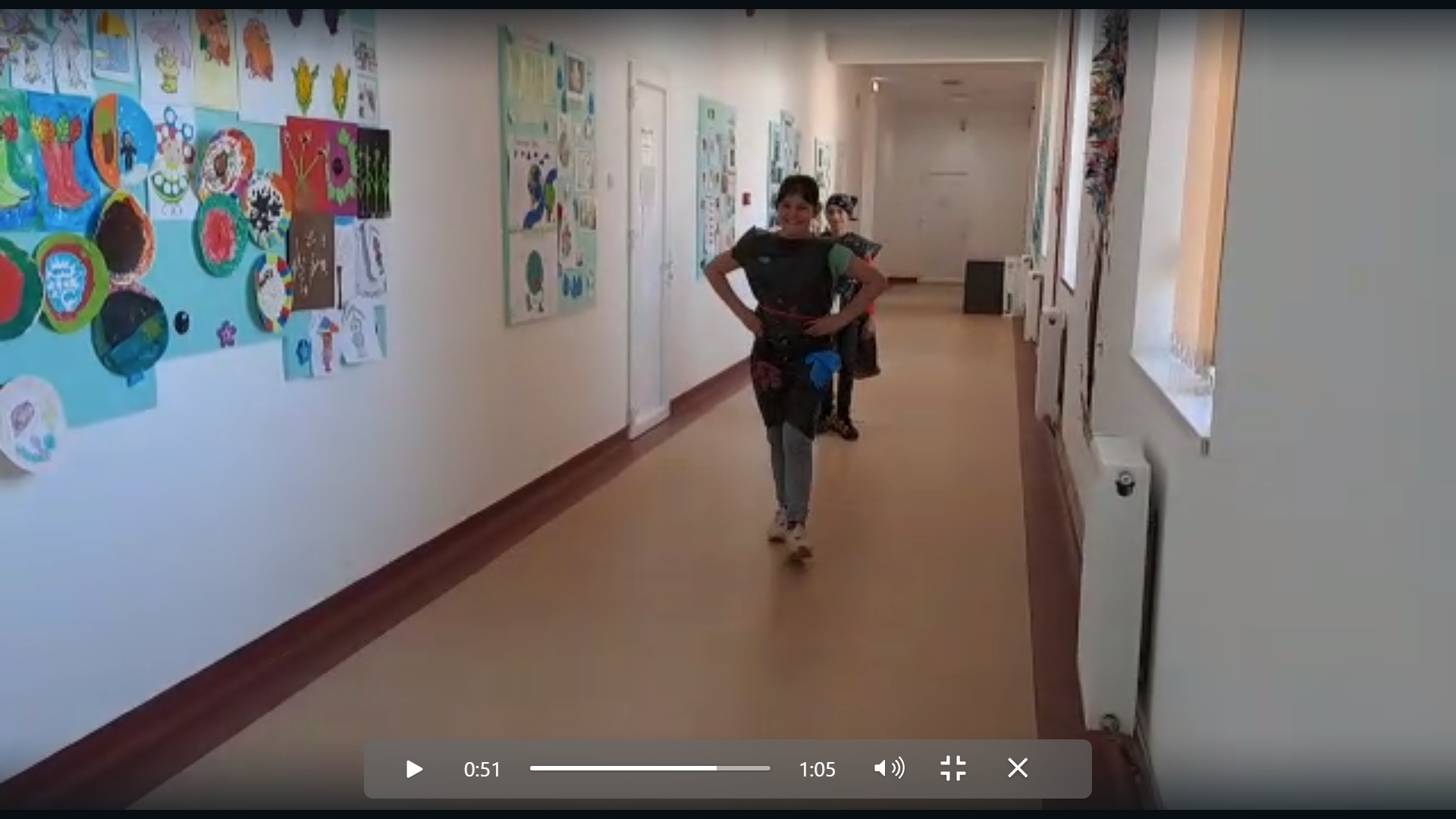 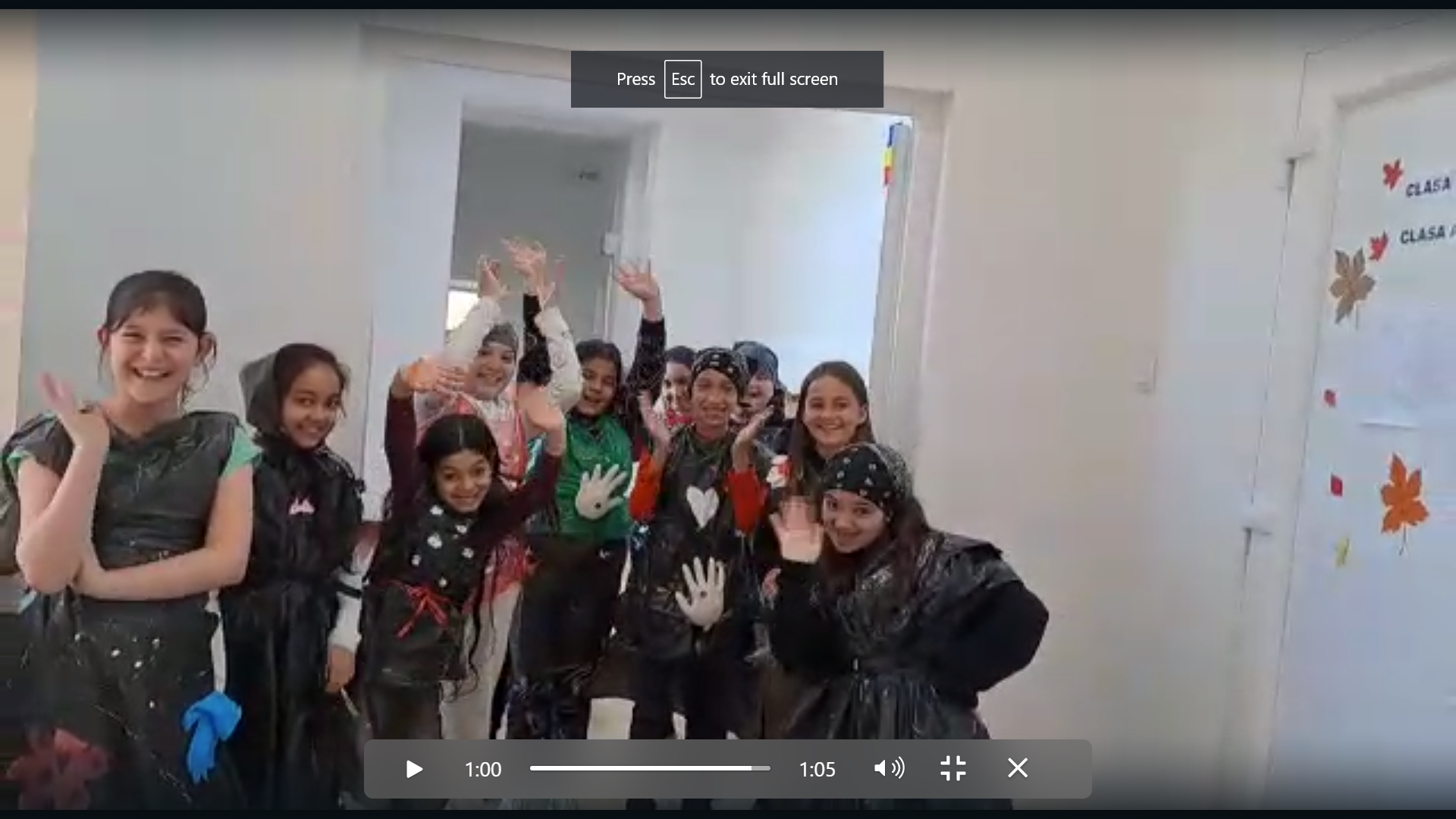 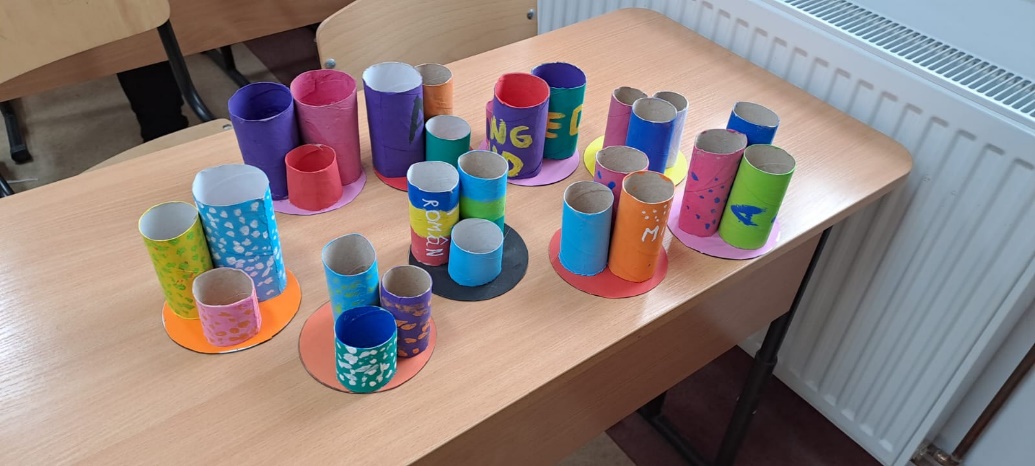 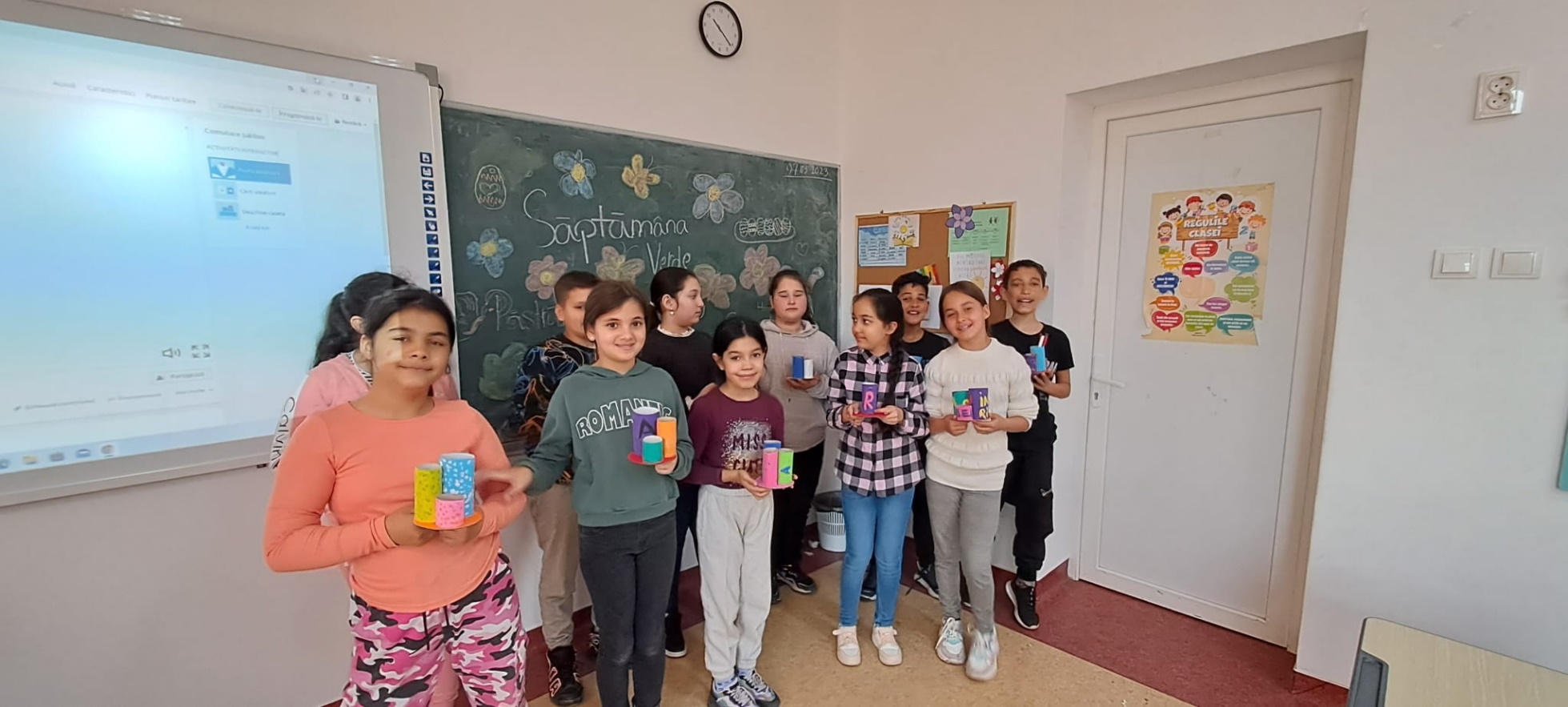 